СПРАВКАПолное наименование:Государственное казенное учреждение «Управление строительства Ленинградской области»Сокращенное наименование:ГКУ «УС ЛО»Юридический адрес: 188640, Ленинградская область, Всеволожский район, г. Всеволожск, Колтушское шоссе, д. 138, кабинет 123Почтовый адрес: 191028, Санкт-Петербург, набережная реки Фонтанки, д. 14, лит. АИНН 4703053973          КПП 470301001Лицевой счёт 02 167 981 003 в комитете финансов Ленинградской областиКод     ОКТМО    41612101            ОКПО       55147606            ОКВЭД     71.20.9            ОКОГУ     2300236            ОГРН        1034700559398И.о. руководителя учреждения – Суворов Андрей Изосимович (действует на основании Устава и распоряжения комитета по строительству Ленинградской области № 41 от 07.02.2023)Главный бухгалтер – Петрова Светлана Шариповна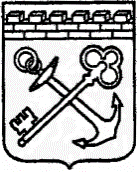 РОССИЙСКАЯ ФЕДЕРАЦИЯАДМИНИСТРАЦИЯ 
ЛЕНИНГРАДСКОЙ ОБЛАСТИКОМИТЕТ ПО СТРОИТЕЛЬСТВУГОСУДАРСТВЕННОЕ КАЗЕННОЕ УЧРЕЖДЕНИЕ«УПРАВЛЕНИЕ СТРОИТЕЛЬСТВАЛЕНИНГРАДСКОЙ ОБЛАСТИ»ОКПО 55147606 ОГРН 1034700559398 ОКТМО 41612101ИНН/КПП 4703053973/470301001юридический адрес 188640, Ленинградская область, Всеволожский район, г. Всеволожск, Колтушское шоссе, д. 138, кабинет 123почтовый адрес: 191028, Санкт-Петербург, наб. реки Фонтанки, д. 14, лит. А.тел.: (812) 579-89-10, факс: (812) 579-89-09e-mail: uslo47@yandex.ru________________________№__________________На № _________________________ от ___________